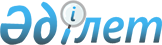 Об утверждении Соглашения между Правительствами Республики Казахстан, Китайской Народной Республики, Кыргызской Республики и Исламской Республики Пакистан о транзитных перевозкахПостановление Кабинета Министров Республики Казахстан от 19 мая 1995 г. N 717

      Кабинет Министров Республики Казахстан постановляет: 

      1. Утвердить Соглашение между Правительствами Республики Казахстан, Китайской Народной Республики, Кыргызской Республики и Исламской Республики Пакистан о транзитных перевозках, подписанное 9 марта 1995 года в Исламабаде. 

      2. Министерству иностранных дел Республики Казахстан уведомить депозитария - Исламскую Республику Пакистан о вступлении в силу данного Соглашения. 



 

          Премьер-министр 

        Республики Казахстан 

 
					© 2012. РГП на ПХВ «Институт законодательства и правовой информации Республики Казахстан» Министерства юстиции Республики Казахстан
				